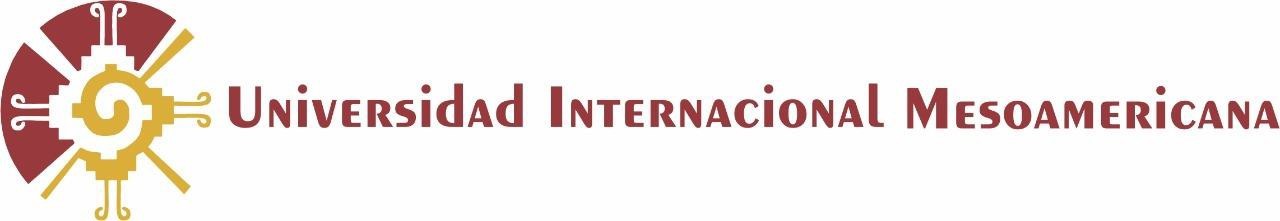 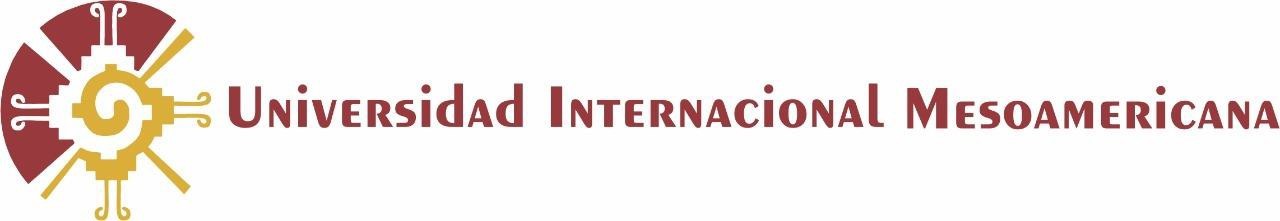 A la vuelta…  	www.intermesoamericana.edu.mx intermesoamericana.informes22@yahoo.com Tel. 228 818 7792 ANTECEDENTES ACADÉMICOS* *PARA TSU Y LICENCIATURA ANTECEDENTE DE BACHILLERATO, PARA ESPECIALIDAD Y MAESTRIA ANTECEDENTE DE LICENCIATURA, PARA DOCTORADO ANTECEDENTE DE ESPECIALDIAD O MAESTRÍA, (SI ES CON ESPECIALIDAD DEBERÁ PRESENTAR TAMBIEN LA LICENCIATURA). FIRMA CON TINTA AZUL  	www.intermesoamericana.edu.mx intermesoamericana.informes22@yahoo.com Tel. 228 818 7792 NIVEL* PROGRAMA APELLIDO PATERNO APELLIDO MATERNO APELLIDO MATERNO NOMBRE (S) NOMBRE (S) NOMBRE (S) DOMICILIO PARTICULAR DOMICILIO PARTICULAR DOMICILIO PARTICULAR DOMICILIO PARTICULAR DOMICILIO PARTICULAR DOMICILIO PARTICULAR CALLE CALLE CALLE No. EXT No. EXT No. INT COLONIA COLONIA COLONIA COLONIA C.P. C.P. CIUDAD CIUDAD ESTADO ESTADO ESTADO ESTADO EMPRESA DONDE LABORA EMPRESA DONDE LABORA EMPRESA DONDE LABORA EMPRESA DONDE LABORA EMPRESA DONDE LABORA EMPRESA DONDE LABORA PUESTO O CARGO PUESTO O CARGO PUESTO O CARGO PUESTO O CARGO PUESTO O CARGO PUESTO O CARGO CIUDAD CIUDAD ESTADO ESTADO ESTADO ESTADO TELEFONOS TELEFONOS TELEFONOS TELEFONOS LADA LADA LADA NÚMERO NÚMERO NÚMERO NÚMERO EXTENSIÓN CELULAR CELULAR CELULAR CELULAR PARTICULAR PARTICULAR PARTICULAR PARTICULAR OFICINA OFICINA OFICINA OFICINA CORREO (S) ELECTRÓNICO (S) CORREO (S) ELECTRÓNICO (S) CORREO (S) ELECTRÓNICO (S) CORREO (S) ELECTRÓNICO (S) CORREO (S) ELECTRÓNICO (S) CORREO (S) ELECTRÓNICO (S) CORREO (S) ELECTRÓNICO (S) CORREO (S) ELECTRÓNICO (S) CORREO (S) ELECTRÓNICO (S) CORREO (S) ELECTRÓNICO (S) CORREO (S) ELECTRÓNICO (S) FACEBOOK FACEBOOK FACEBOOK FACEBOOK FACEBOOK FACEBOOK FACEBOOK FACEBOOK TWITTER TWITTER TWITTER INSTAGRAM INSTAGRAM FECHA DE NACIMIENTO FECHA DE NACIMIENTO FECHA DE NACIMIENTO FECHA DE NACIMIENTO FECHA DE NACIMIENTO FECHA DE NACIMIENTO FECHA DE NACIMIENTO FECHA DE NACIMIENTO FECHA DE NACIMIENTO R.F.C. R.F.C. R.F.C. DD MM AAAA CURP CURP CURP CURP CURP CURP CURP CURP CURP CURP CURP INSTITUCIÓN DONDE CURSO SUS ESTUDIOS NIVEL Y NOMBRE DEL PROGRAMA PERIODO EN QUE CURSO ULTIMO DOCUMENTO OFICIAL OBTENIDO FECHA FIRMA DEL SOLICITANTE 